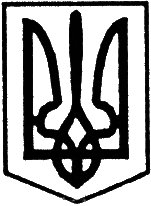 Благовіщенська  районна радаКіровоградської областісімнадцята  сесія сьомого скликаннявід  “25” травня  2018 року                                                     		      № 321м. БлаговіщенськеПро затвердження технічної документації з  нормативноїгрошової оцінки земельної  ділянки, що відводиться  для розміщення та експлуатації  об’єктів та споруд  телекомунікацій  на території Данилово-Балківської сільської ради            Керуючись Законом України “Про місцеве самоврядування в Україні” ст.23 Закону України “Про оцінку землі”, заслухавши інформацію Колосовської Тетяни Анатоліївни, виконуючої обов’язки  начальника в Благовіщенському районі, Головного управління Держгеокадастру у Кіровоградській області,  врахувавши рекомендації постійних комісій районної ради з питань агропромислового комплексу, регулювання земельних відносин та охорони навколишнього природного середовища та з питань планування, бюджету та фінансів,  районна рада                                                   ВИРІШИЛА:1. Затвердити технічну документацію з нормативної грошової оцінки земельної ділянки що відводиться  для розміщення та експлуатації  об’єктів та споруд  телекомунікацій  на території Данилово-Балківської сільської ради, а саме:2. Контроль за виконанням даного рішення покласти на постійну комісію районної ради з питань агропромислового комплексу, регулювання земельних відносин та охорони навколишнього природного середовища.Голова районної ради                                                                І.КРИМСЬКИЙЗемельна ділянкаПлоща, гаНормативна грошова оцінка, грн. станом на 01.01.2018 року10,062020109Всього0,062020109